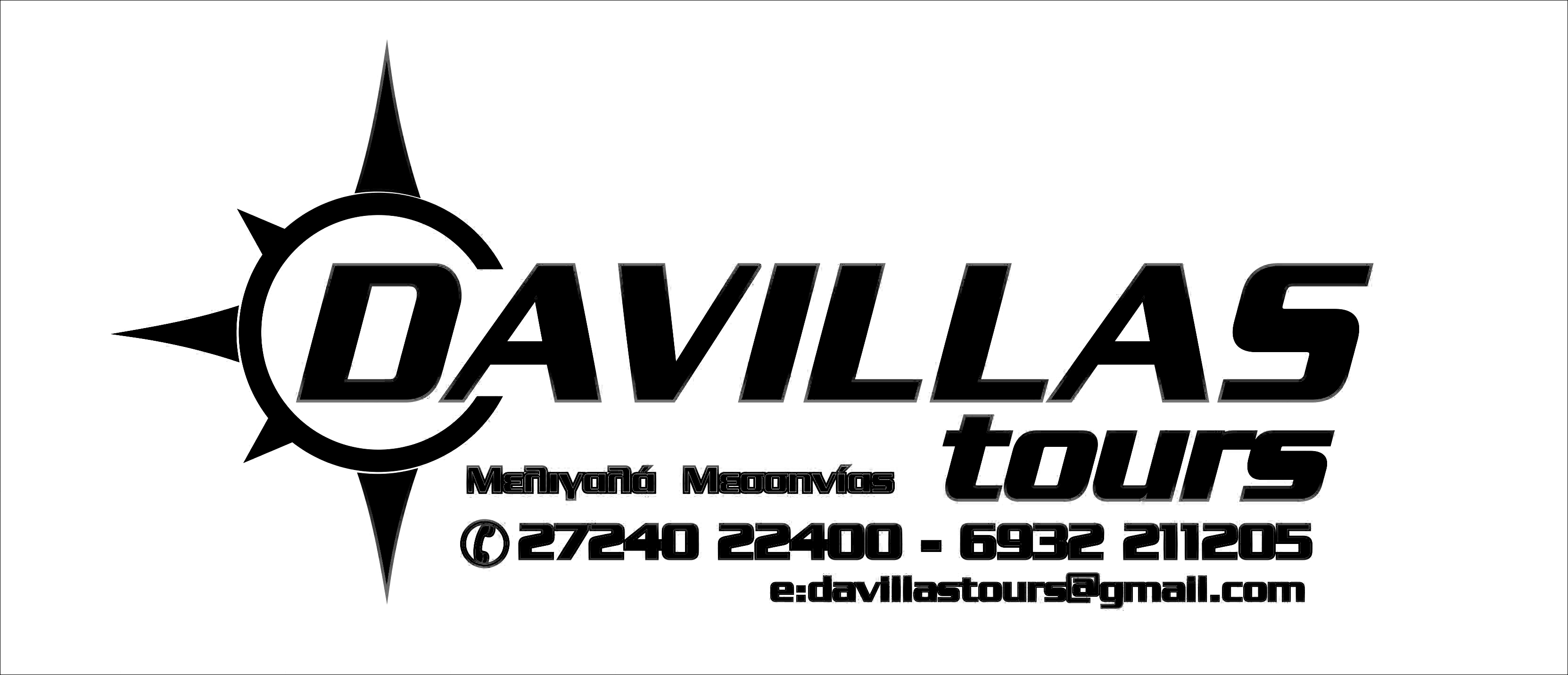 ΠΡΟΣΦΟΡΑΓΙΑ ΤΗΝ ΠΕΝΘΗΜΕΡΗ  ΕΚΔΡΟΜΗ ΠΟΥ ΘΑ ΠΡΑΓΜΑΤΟΠΟΙΗΣΕΙ Η Γ’ΤΑΞΗ ΤΟΥ ΓΕΝΙΚΟΥ ΛΥΚΕΙΟΥ ΚΟΡΩΝΗΣ ΣΤΗΝ ΘΕΣΣΑΛΟΝΙΚΗ  ΑΠΟ 26/2/2018 ΕΩΣ 2/3/2018ΤΟ ΓΡΑΦΕΙΟ ΜΑΣ ΠΡΟΣΦΕΡΕΙ ΤΙΣ ΚΑΤΩΘΙ ΤΙΜΕΣ:
1) HOTEL PEFKA:191,79€ ΑΝΑ ΜΑΘΗΤΗ.ΣΥΝΟΛΙΚΟ ΚΟΣΤΟΣ ΕΚΔΡΟΜΗΣ:4.603€
2) HOTEL CAPSIS:219,12€ ΑΝΑ ΜΑΘΗΤΗ.ΣΥΝΟΛΙΚΟ ΚΟΣΤΟΣ ΕΚΔΡΟΜΗΣ:5.259€
3) HOTEL FILLIPION:199,87€ ΑΝΑ ΜΑΘΗΤΗ.ΣΥΝΟΛΙΚΟ ΚΟΣΤΟΣ ΕΚΔΡΟΜΗΣ:4.797€
4) HOTEL ALEXANDROS:157,45€ ΑΝΑ ΜΑΘΗΤΗ.ΣΥΝΟΛΙΚΟ ΚΟΣΤΟΣ ΕΚΔΡΟΜΗΣ:3.779€ΣΤΗΝ ΤΙΜΗ ΠΕΡΙΛΑΜΒΑΝΟΝΤΑΙ:                                                                                                                       1)ΜΕΤΑΦΟΡΑ ΜΕ ΠΟΥΛΜΑΝ 50 ΘΕΣΕΩΝ ΠΟΥ ΔΙΑΘΕΤΕΙ ΟΛΕΣ ΤΙΣ ΠΡΟΒΛΕΠΟΜΕΝΕΣ ΑΠΟ ΤΗΝ ΚΕΙΜΕΝΗ ΝΟΜΟΘΕΣΙΑ ΠΡΟΔΙΑΓΡΑΦΕΣ 
2)ΞΕΝΟΔΟΧΕΙΑ ΜΕ ΠΡΩΙΝΟ
3)ΟΔΗΓΟΙ ΠΟΥ ΔΙΑΘΕΤΟΥΝ ΕΠΑΓΓΕΛΜΑΤΙΚΗ ΑΔΕΙΑ ΟΔΗΓΗΣΗΣ& ΠΟΛΥΕΤΗ ΠΕΙΡΑ ΚΑΙ ΘΑ ΑΚΟΛΟΥΘΟΥΝ ΤΟ ΠΡΟΓΡΑΜΜΑ ΣΥΜΦΩΝΑ ΜΕ ΤΙΣ  ΥΠΟΔΕΙΞΕΙΣ ΤΟΥ ΑΡΧΗΓΟΥ ΚΑΘΗΓΗΤΗ.
4) ΑΣΦΑΛΕΙΑ ΑΣΤΙΚΗΣ ΕΥΘΥΝΗΣ ΚΑΙ ΠΡΟΣΘΕΤΗ ΠΡΟΑΙΡΕΤΙΚΗ ΑΣΦΑΛΕΙΑ ΣΕ ΠΕΡΙΠΤΩΣΗ ΑΤΥΧΗΜΑΤΟΣ  Ή ΑΣΘΕΝΕΙΑΣ ΚΑΘΗΓΗΤΗ  Ή ΜΑΘΗΤΗ.
5) ΚΑΘΗΓΗΤΕΣ FREE ΣΕ ΜΟΝΟΚΛΙΝΑ
6)ΔΙΟΔΙΑ ΑΥΤΟΚΙΝΗΤΟΔΡΟΜΩΝ
7)ΦΠΑ 24%

ΣΕ ΠΕΡΙΠΤΩΣΗ ΜΕΙΩΣΗΣ ΤΩΝ ΣΥΜΜΕΤΕΧΟΝΤΩΝ ΜΑΘΗΤΩΝ ΟΙ ΤΙΜΕΣ ΘΑ ΔΙΑΦΟΡΟΠΟΙΗΘΟΥΝ.           ΜΕ ΕΚΤΙΜΗΣΗ
ΑΠΟΣΤΟΛΟΣ Φ. ΔΑΒΙΛΛΑΣ